KOHTA 1: Aineen tai seoksen ja yhtiön tai yrityksen tunnistetiedotKOHTA 2: Vaaran yksilöintiKOHTA 3: KOOSTUMUS JA TIEDOT AINEOSISTALyhenteiden koko teksti on KOHDASSA 16.KOHTA 4: EnsiaputoimenpiteetKOHTA 5: PalontorjuntatoimenpiteetKOHTA 6: Toimenpiteet onnettomuuspäästöissäKOHTA 7: Käsittely ja varastointiKOHTA 8: Altistumisen ehkäiseminen ja henkilönsuojaimetMerkittävät DNEL-, DMEL- ja PNEC-tasot sekä muut raja-arvotmerkittävät DNEL:t seoksen komponenteillemerkittävät PNEC:t seoksen komponenteilleKOHTA 9: Fysikaaliset ja kemialliset ominaisuudetKOHTA 10: Stabiilisuus ja reaktiivisuusKOHTA 11: Toksikologiset tiedotKOHTA 12: Tiedot vaarallisuudesta ympäristöllesKOHTA 13: Jätteiden käsittelyyn liittyvät näkökohdatKOHTA 14: KuljetustiedotKOHTA 15: Lainsäädäntöä koskevat tiedotKOHTA 16: Muut tiedotSelitteetTärkeimmät kirjallisuus- ja datalähteetAsetus (EY) N:o 1907/2006 (REACH), muutettu asetuksella 453/2010/EUAsetus (EY) N:o 1272/2008 (CLP, EU GHS)LuokittelumenettelyFysikaaliset ja kemialliset ominaisuudet: Luokitus perustuu tutkitulle seokselle.Terveysvaarat/ympäristövaarat: Seoksen luokitusmenetelmä perustuu seoksen aineosiin (yhteenlaskukaava).Relevanttien lausekkeiden luettelo (koodi ja koko teksti kohtien 2 ja 3 mukaisesti)VastuuvapauslausekeTiedot perustuvat tämänhetkiseen tietämykseemme. Tämä KTT on laadittu ja tarkoitettu ainoastaan tälle tuotteelle.1.1TuotetunnisteKauppanimiWhite Diamond Black PearlREACH-rekisteröintinumeromerkityksetön (seos)1.2Aineen tai seoksen merkitykselliset tunnistetut käytöt ja käytöt, joita ei suositellaAineen tai seoksen merkitykselliset tunnistetut käytöt ja käytöt, joita ei suositellaMerkitykselliset tunnistetut käytötautovaha1.3Käyttöturvallisuustiedotteen toimittajan tiedotSchultz Laboratories, Inc.P.O. Box 400Boone, IA. 50036YhdysvallatMaahantuoja: Lindon DaviesUnit 2, PineviewHillside Industrial ParkDraycott Cross RoadCheadleStaffordshireST10 1ABSales@whitediamondeu.comAccounts@whitediamondeu.comwww.whitediamondeu.com1.4Hätäpuhelinnumero07720 7640492.1Aineen tai seoksen luokitusAineen tai seoksen luokitusAineen tai seoksen luokitusAineen tai seoksen luokitusAineen tai seoksen luokitusAineen tai seoksen luokitusAsetuksen (EY) N:o 1272/2008 (CLP-asetus) mukainen luokitusAsetuksen (EY) N:o 1272/2008 (CLP-asetus) mukainen luokitusAsetuksen (EY) N:o 1272/2008 (CLP-asetus) mukainen luokitusAsetuksen (EY) N:o 1272/2008 (CLP-asetus) mukainen luokitusAsetuksen (EY) N:o 1272/2008 (CLP-asetus) mukainen luokitusAsetuksen (EY) N:o 1272/2008 (CLP-asetus) mukainen luokitusGHS kohta	-GHS kohta	-Vaaraluokka ja vaarakategoria	-Vaaraluokka ja vaarakategoria	-Vaaralausekkeiden koodi(t)Vaaralausekkeiden koodi(t)Vaaralausekkeiden koodi(t)Vaaralausekkeiden koodi(t)3.5sukusolujen perimää vaurioittavasukusolujen perimää vaurioittavaCat. 1BCat. 1BCat. 1B(Muta. 1B)H3403.6syöpää aiheuttavat vaikutuksetsyöpää aiheuttavat vaikutuksetCat. 1BCat. 1BCat. 1B(Carc. 1B)H3503.10aspiraatiovaaraaspiraatiovaaraCat. 1Cat. 1Cat. 1(Asp. Tox. 1)H304KommentitH-lausekkeet ovat kokonaisuudessaan luettavissa KOHDASSA 16.KommentitH-lausekkeet ovat kokonaisuudessaan luettavissa KOHDASSA 16.KommentitH-lausekkeet ovat kokonaisuudessaan luettavissa KOHDASSA 16.Direktiivin 1999/45/EY (DPD) mukainen luokitusDirektiivin 1999/45/EY (DPD) mukainen luokitusDirektiivin 1999/45/EY (DPD) mukainen luokitusVaaramerkinnät - varoitusmerkit - R-lausekkeetVaaramerkinnät - varoitusmerkit - R-lausekkeethaitallinenXn; R65syöpää aiheuttavaCarc. Cat. 2; R45perimää vaurioittavaMuta. Cat. 1; R46KommentitR-lausekkeet ovat kokonaisuudessaan luettavissa KOHDASSA 16.KommentitR-lausekkeet ovat kokonaisuudessaan luettavissa KOHDASSA 16.2.2MerkinnätMerkinnätAsetuksen (EY) N:o 1272/2008 (CLP-asetus) mukaiset merkinnätAsetuksen (EY) N:o 1272/2008 (CLP-asetus) mukaiset merkinnätAsetuksen (EY) N:o 1272/2008 (CLP-asetus) mukaiset merkinnätAsetuksen (EY) N:o 1272/2008 (CLP-asetus) mukaiset merkinnätHuomiosanaVaaraVaaraVaroitusmerkitGHS08GHS08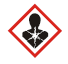 VaaralausekkeetVaaralausekkeetH304H304Voi olla tappavaa nieltynä ja joutuessaan hengitysteihin.Voi olla tappavaa nieltynä ja joutuessaan hengitysteihin.H340H340Saattaa aiheuttaa perimävaurioita.Saattaa aiheuttaa perimävaurioita.H350H350Saattaa aiheuttaa syöpää.Saattaa aiheuttaa syöpää.TurvalausekkeetTurvalausekkeetTurvalausekkeetTurvalausekkeet - ennaltaehkäisyTurvalausekkeet - ennaltaehkäisyTurvalausekkeet - ennaltaehkäisyTurvalausekkeet - ennaltaehkäisyP201P201Lue erityisohjeet ennen käyttöä.Lue erityisohjeet ennen käyttöä.P281P281Käytä vaadittuja henkilönsuojaimia.Käytä vaadittuja henkilönsuojaimia.Turvalausekkeet - pelastustoimenpiteetTurvalausekkeet - pelastustoimenpiteetTurvalausekkeet - pelastustoimenpiteetTurvalausekkeet - pelastustoimenpiteetP301+P310P301+P310JOS KEMIKAALIA ON NIELTY: Ota välittömästi yhteys MYRKYTYSTIETOKESKUKSEEN tai lääkäriin.JOS KEMIKAALIA ON NIELTY: Ota välittömästi yhteys MYRKYTYSTIETOKESKUKSEEN tai lääkäriin.P308+P313P308+P313Altistumisen tapahduttua tai jos epäillään altistumista: Hakeudu lääkäriin.Altistumisen tapahduttua tai jos epäillään altistumista: Hakeudu lääkäriin.P331P331EI saa oksennuttaa.EI saa oksennuttaa.Turvalausekkeet - jätteiden käsittelyTurvalausekkeet - jätteiden käsittelyTurvalausekkeet - jätteiden käsittelyTurvalausekkeet - jätteiden käsittelyP501P501Hävitä sisältö/pakkaus teollisessa polttolaitoksessa.Hävitä sisältö/pakkaus teollisessa polttolaitoksessa.Vaarallisten aineosien merkinnät: hajuton mineraalispriiVaarallisten aineosien merkinnät: hajuton mineraalispriiVaarallisten aineosien merkinnät: hajuton mineraalispriiVaarallisten aineosien merkinnät: hajuton mineraalisprii2.3Muut vaaratMuut vaaratMateriaali on palavaa, mutta ei helposti syttyvää. Tuotteen vuotaminen tai roiskuminen aiheuttaa erityisen liukastumisvaaran.Materiaali on palavaa, mutta ei helposti syttyvää. Tuotteen vuotaminen tai roiskuminen aiheuttaa erityisen liukastumisvaaran.Materiaali on palavaa, mutta ei helposti syttyvää. Tuotteen vuotaminen tai roiskuminen aiheuttaa erityisen liukastumisvaaran.Materiaali on palavaa, mutta ei helposti syttyvää. Tuotteen vuotaminen tai roiskuminen aiheuttaa erityisen liukastumisvaaran.3.1AineetAineetAineetAineetmerkityksetön (seos)merkityksetön (seos)merkityksetön (seos)merkityksetön (seos)3.2SeoksetSeoksetSeoksetSeoksetSeoksen kuvausSeoksen kuvausSeoksen kuvausSeoksen kuvausAineen nimiTunnistepaino-%paino-%Direktiivin 1272/2008/EY mukainen luokitusVaroitusmerkitDirektiivin 67/548/ETY mukainen luokitusSymbolithajuton mineraalispriiCAS-numero 64742-48-9EC-numero 265-150-310 - < 2510 - < 25Muta. 1B / H340Carc. 1B / H350Asp. Tox. 1 / H304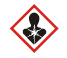 haitallinen; Xn; R65syöpää aiheuttava; Carc. Cat. 2; R45perimää vaurioittava; Muta. Cat. 1; R46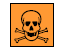 dimetyylisiloksaani, syklinen tetrameeriCAS-numero 556-67-2EC-numero 209-136-71 - < 51 - < 5Flam. Liq. 3 / H226Repr. 2 / H361fAquatic Chronic 4 / H413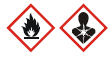 lisääntymiselle vaarallinen; Repr. Cat. 3; R62vaarallista ympäristölle; R53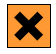 4.1Ensiaputoimenpiteiden kuvausYleistäAineelle altistunutta ei saa jättää ilman valvontaa. Poista altistunut henkilö vaara-alueelta. Pidä altistunut henkilö paikoillaan lämpimänä ja peiteltynä. Riisuttava välittömästi saastunut vaatetus. Jos altistuneen henkilön kunnosta on epävarmuutta tai jos oireet jatkuvat, on otettava yhteys lääkäriin. Jos henkilö on tiedoton, aseta hänet kylkiasentoon. Ei saa antaa mitään suun kautta.Jos ainetta on hengitetty:Jos altistuneen henkilön hengitys on katkonaista tai pysähtynyt, on välittömästi hakeuduttava lääkärin hoitoon ja aloitettava ensiaputoimenpiteet. Henkilön on saatava raitista ilmaa.Ihokosketuksen jälkeen:Pese runsaalla vedellä ja saippualla.Jos ainetta on joutunut silmään:Poista piilolinssit, jos sen voi tehdä helposti. Jatka huuhtomista. Samalla, kun pidät silmäluomia erillään, huuhtele runsaalla määrällä puhdasta, makeaa vettä ainakin 10 minuutin ajan.Jos ainetta on nielty:Huuhtele suu vedellä (ainoastaan, jos henkilö on tajuissaan). EI saa oksennuttaa.4.2Tärkeimmät oireet ja vaikutukset, sekä välittömät että viivästyneetOireet ja vaikutukset eivät tällä hetkellä ole tiedossa.4.3Mahdollisesti tarvittavaa välitöntä lääketieteellistä apua ja erityishoitoa koskevat ohjeetEi ole5.1SammutusaineetSoveltuvat sammutusaineetvesisuihku, alkoholinkestävä vaahtoSoveltumattomat sammutusaineetVoimakas vesisuihku5.2Aineesta tai seoksesta johtuvat erityiset vaaratVaaralliset palamistuotteettypen oksidit (NOx), hiilimonoksidi (CO), hiilidioksidi (CO2)5.3Palontorjuntaa koskevat ohjeetVältettävä palamisessa tai räjähdyksessä muodostuvan savun hengittämistä. Käytettävä palo-olosuhteisiin sopivia palontorjuntatoimia. Palontorjunnassa käytettyä vettä ei saa päästää viemäreihin eikä vesistöön. Palontorjunnassa käytetty saastunut vesi on koottava erilleen. Sammuta palo kohtuullisen välimatkan päästä tavanomaisin varotoimin.6.1Henkilökohtaiset suojatoimet, suojavarusteet ja menettelyt hätätilanteissaMuu kuin pelastushenkilökuntaPaikallaolijat on siirrettävä turvaan.PelastushenkilökuntaAltistuttaessa höyrylle/pölylle/suihkulle/kaasuille, käytettävä hengityslaitetta.6.2Ympäristöön kohdistuvat varotoimetEi saa päästää viemäristöön, pinta- ja pohjavesiin. Säilytä saastunut pesuvesi ja hävitä se.6.3Suojarakenteita ja puhdistusta koskevat menetelmät ja välineetNeuvoja vuodon rajaamiseksiViemäriaukkojen peittäminenNeuvoja vuodon puhdistamiseksiPyyhi pois imukykyisellä materiaalilla (esim. kangas, fliissikangas). Kerää vuotanut materiaali (sahanpuru, piimaa, hiekka, yleissitova aine)Asianmukaiset rajoittamismenetelmätKäytä imukykyistä materiaalia.Muut vuotoihin ja päästöihin liittyvät tiedotLaita asianmukaisiin astioihin hävittämistä varten. Tuuleta vuotoalue.Viittaukset muihin kohtiinVaaralliset palamistuotteet: katso kohta 5. Henkilönsuojaimet: ks. kohta 8. Yhteensopimattomat materiaalit: ks. kohta 10. Hävittämiseen liittyvät näkökohdat: ks. kohta 13.7.1Turvallisen käsittelyn edellyttämät toimenpiteetTurvallisen käsittelyn edellyttämät toimenpiteetSuositusSuositusToimenpiteet tulipalon sekä aerosolin ja pölyn syntymisen estämiseksiToimenpiteet tulipalon sekä aerosolin ja pölyn syntymisen estämiseksiKäytä kohdetuuletusta ja yleistä tuuletusta. Huolehdittava hyvästä ilmanvaihdosta.Käytä kohdetuuletusta ja yleistä tuuletusta. Huolehdittava hyvästä ilmanvaihdosta.Yleisiä työhygieniaohjeitaYleisiä työhygieniaohjeitaPese kädet käytön jälkeen. Syöminen, juominen ja tupakointi kielletty työskentelyalueella. Poista saastunut vaatetus ja suojavarusteet ennen syömätiloihin siirtymistä. Elintarvikkeita ei saa pitää kemikaalien lähellä. Älä pidä kemikaaleja elintarvikkeille tarkoitetuissa astioissa. Ei saa säilyttää yhdessä elintarvikkeiden eikä eläinravinnon kanssa.Pese kädet käytön jälkeen. Syöminen, juominen ja tupakointi kielletty työskentelyalueella. Poista saastunut vaatetus ja suojavarusteet ennen syömätiloihin siirtymistä. Elintarvikkeita ei saa pitää kemikaalien lähellä. Älä pidä kemikaaleja elintarvikkeille tarkoitetuissa astioissa. Ei saa säilyttää yhdessä elintarvikkeiden eikä eläinravinnon kanssa.Pese kädet käytön jälkeen. Syöminen, juominen ja tupakointi kielletty työskentelyalueella. Poista saastunut vaatetus ja suojavarusteet ennen syömätiloihin siirtymistä. Elintarvikkeita ei saa pitää kemikaalien lähellä. Älä pidä kemikaaleja elintarvikkeille tarkoitetuissa astioissa. Ei saa säilyttää yhdessä elintarvikkeiden eikä eläinravinnon kanssa.Pese kädet käytön jälkeen. Syöminen, juominen ja tupakointi kielletty työskentelyalueella. Poista saastunut vaatetus ja suojavarusteet ennen syömätiloihin siirtymistä. Elintarvikkeita ei saa pitää kemikaalien lähellä. Älä pidä kemikaaleja elintarvikkeille tarkoitetuissa astioissa. Ei saa säilyttää yhdessä elintarvikkeiden eikä eläinravinnon kanssa.Pese kädet käytön jälkeen. Syöminen, juominen ja tupakointi kielletty työskentelyalueella. Poista saastunut vaatetus ja suojavarusteet ennen syömätiloihin siirtymistä. Elintarvikkeita ei saa pitää kemikaalien lähellä. Älä pidä kemikaaleja elintarvikkeille tarkoitetuissa astioissa. Ei saa säilyttää yhdessä elintarvikkeiden eikä eläinravinnon kanssa.Pese kädet käytön jälkeen. Syöminen, juominen ja tupakointi kielletty työskentelyalueella. Poista saastunut vaatetus ja suojavarusteet ennen syömätiloihin siirtymistä. Elintarvikkeita ei saa pitää kemikaalien lähellä. Älä pidä kemikaaleja elintarvikkeille tarkoitetuissa astioissa. Ei saa säilyttää yhdessä elintarvikkeiden eikä eläinravinnon kanssa.Pese kädet käytön jälkeen. Syöminen, juominen ja tupakointi kielletty työskentelyalueella. Poista saastunut vaatetus ja suojavarusteet ennen syömätiloihin siirtymistä. Elintarvikkeita ei saa pitää kemikaalien lähellä. Älä pidä kemikaaleja elintarvikkeille tarkoitetuissa astioissa. Ei saa säilyttää yhdessä elintarvikkeiden eikä eläinravinnon kanssa.Pese kädet käytön jälkeen. Syöminen, juominen ja tupakointi kielletty työskentelyalueella. Poista saastunut vaatetus ja suojavarusteet ennen syömätiloihin siirtymistä. Elintarvikkeita ei saa pitää kemikaalien lähellä. Älä pidä kemikaaleja elintarvikkeille tarkoitetuissa astioissa. Ei saa säilyttää yhdessä elintarvikkeiden eikä eläinravinnon kanssa.7.2Turvallisen varastoinnin edellyttämät olosuhteet, mukaan luettuina yhteensopimattomuudetTurvallisen varastoinnin edellyttämät olosuhteet, mukaan luettuina yhteensopimattomuudetLiitännäisriskeistä huolehtiminenLiitännäisriskeistä huolehtiminenYhteensopimattomat aineet ja seoksetYhteensopimattomat aineet ja seoksetNoudata muiden aineiden kanssa säilyttämiseen annettuja vihjeitä.Noudata muiden aineiden kanssa säilyttämiseen annettuja vihjeitä.Vaikutusten valvontaVaikutusten valvontaSuojaa ulkoisilta olosuhteilta kuten jäätymiseltä.Suojaa ulkoisilta olosuhteilta kuten jäätymiseltä.7.37.3Erityinen loppukäyttöErityinen loppukäyttöKohdassa 16 on yleiskatsaus.Kohdassa 16 on yleiskatsaus.8.1Valvontaa koskevat muuttujatKansalliset raja-arvotTyöperäisen altistumisen raja-arvotMaaAineen nimiCAS-numeroTunnisteTWA [ppm]TWA [mg/m3]STEL [ppm]STEL [mg/m3]LähdeEU4-metyylipentan-2-oni108-10-1IOELV2083502082000/39/EYIso-Britannia4-metyylipentan-2-oni108-10-1WEL50208100416EH40/2005Iso-Britanniaetanoli64-17-5WEL1 0001 920EH40/2005Iso-Britanniapropan-2-oli67-63-0WEL4009995001 250EH40/2005MerkintäSTELLyhyen aikavälin altistumisrajat: raja-arvo, jota altistuminen ei saa ylittää ja joka koskee 15 minuutin ajanjaksoa, paitsi jos toisin on ilmoitettu.TWAAjan suhteen painotettu keskiarvo (pitkäkestoisen altistumisen raja-arvo): mitattu tai laskettu suhteessa 8 tunnin aikapainotetun keskiarvon viiteajanjaksoon.Aineen nimiCAS-numeroPäätepisteRaja-arvoSuojauskohde, altistumisreittiMissä käytetäänAltistumisaikadimetyylisiloksaani, syklinen tetrameeri556-67-2DNEL14,9 mg/m3ihminen, hengitettyTyöntekijä (teollisuus)krooninen - paikalliset vaikutuksetdimetyylisiloksaani, syklinen tetrameeri556-67-2DNEL73 mg/m3ihminen, hengitettyTyöntekijä (teollisuus)krooninen - systeemiset vaikutuksetAineen nimiCAS-numeroPäätepisteRaja-arvoEliöYmpäristöAltistumisaikadimetyylisiloksaani, syklinen tetrameeri556-67-2PNEC0,44 µg/lvesieliötmakea vesilyhytkestoinen (kerta-altistuminen)dimetyylisiloksaani, syklinen tetrameeri556-67-2PNEC0,044 µg/lvesieliötmerivesilyhytkestoinen (kerta-altistuminen)dimetyylisiloksaani, syklinen tetrameeri556-67-2PNEC10 mg/lmikro-organismitJätevesien käsittelylaitoslyhytkestoinen (kerta-altistuminen)dimetyylisiloksaani, syklinen tetrameeri556-67-2PNEC0,59 mg/kgpohjaeliötsedimenttilyhytkestoinen (kerta-altistuminen)dimetyylisiloksaani, syklinen tetrameeri556-67-2PNEC0,059 mg/kgpelagiset eliötsedimenttilyhytkestoinen (kerta-altistuminen)dimetyylisiloksaani, syklinen tetrameeri556-67-2PNEC1,7 mg/kg(huippu-)saalistajatvesilyhytkestoinen (kerta-altistuminen)dimetyylisiloksaani, syklinen tetrameeri556-67-2PNEC0,15 mg/kgmaaeliötmaaperälyhytkestoinen (kerta-altistuminen)8.2Altistumisen ehkäiseminenAsianmukaiset tekniset torjuntatoimenpiteetYleistuuletusHenkilönsuojaustoimenpiteet (henkilönsuojausvälineet)Silmien tai kasvojen suojausKäytettävä silmien- tai kasvonsuojainta.IhonsuojauskäsiensuojausKäytettävä sopivia suojakäsineitä. EN 374 -testatut kemikaaleilta suojaavat käsineet ovat sopivia. Tarkistettava mahdolliset vuodot / tiiviys ennen käyttöä. Jos käsineitä halutaan käyttää uudelleen, ne on puhdistettava ennen riisumista ja tuuletettava hyvin. Erityiskäyttöä varten suositellaan, että yllä mainittujen suojakäsineiden kemikaaleilta suojauskyky tarkistetaan käytännössä sekä valmistajalta.henkilökohtaiset suojatoimenpiteetPidettävä toipumistaukoja ihon regeneraatiota varten. Ennaltaehkäisevä ihon suojaus (suojavoiteet) on suositeltavaa. Pese kädet huolellisesti käsittelyn jälkeen.HengityksensuojausKäytä hengityksensuojainta, jos ilmanvaihto on riittämätön.Ympäristöaltistumisen torjuminenKäytettävä sopivaa säilytystapaa ympäristön likaantumisen ehkäisemiseksi. Ei saa päästää viemäristöön, pinta- ja pohjavesiin.9.19.1Fysikaalisia ja kemiallisia perusominaisuuksia koskevat tiedotUlkonäköOlomuotoneste (viskoosi)VäritummanharmaaHajuheikko vaniljaMuut fysikaaliset ja kemialliset parametritpH-arvoei määritettySulamispiste/jäätymispisteei määritettyAlkukiehumispiste ja kiehumisalue> 65 °C 1 atm:ssäLeimahduspiste63 °C 101,3 kPa:ssaHaihtumisnopeusei määritettySyttyvyys (kiinteä, kaasu)ei oleellista (neste)Räjähdysrajatei määritettyHöyrynpaine132 Pa 25 °C:ssaTiheysei määritettySuhteellinen tiheys1 vesi = 1Liukoisuudetei määritettyJakautumiskerroinJakautumiskerroinn-oktanoli/vesi (log KOW)n-oktanoli/vesi (log KOW)Tätä tietoa ei ole saatavilla.ItsesyttymislämpötilaItsesyttymislämpötila384 °CViskositeettiViskositeettiei määritettyRäjähtävyysRäjähtävyysEi oleHapettavat ominaisuudetHapettavat ominaisuudetEi ole9.2Muut tiedotMuut tiedotLiuotinpitoisuusLiuotinpitoisuus90,43 %Kiinteä aineKiinteä aine9,56 %10.1ReaktiivisuusYhteensopimattomuudet: ks. alla "Vältettävät olosuhteet" ja "Yhteensopimattomat materiaalit"10.2Kemiallinen stabiilisuusKs. alla "Vältettävät olosuhteet"10.3Vaarallisten reaktioiden mahdollisuusEi tunnettuja vaarallisia reaktioita.10.4Vältettävät olosuhteetErityisiä olosuhteita, joita tulisi välttää, ei ole tiedossa.Fyysisiä stressejä, jotka saattavat johtaa vaaratilanteisiin, on vältettävä.voimakkaat iskut10.5Yhteensopimattomat materiaalitLisätietoja ei ole saatavana.10.6Vaaralliset hajoamistuotteet:Tiedossa ei ole kohtuudella odotettavissa olevia vaarallisia hajoamistuotteita, joita syntyy käytössä, varastoinnissa, vuodoissa tai lämmitettäessä. Vaaralliset palamistuotteet: katso kohta 5.11.111.1Tiedot myrkyllisistä vaikutuksistaKokonaisseokselle ei ole saatavana kokeellista tietoa.LuokittelumenettelySeoksen luokitusmenetelmä perustuu seoksen aineosiin (yhteenlaskukaava).GHS-luokitus (1272/2008/EY, CLP)Välitön myrkyllisyysEi luokitella välittömästi myrkylliseksi.Ihosyövyttävyys/ihoärsytysIhosyövyttävyys/ihoärsytysEi luokitella ihoa syövyttäväksi/ihoa ärsyttäväksi.Ei luokitella ihoa syövyttäväksi/ihoa ärsyttäväksi.Hengitysteiden tai ihon herkistyminenHengitysteiden tai ihon herkistyminenEi luokitella hengitysteitä eikä ihoa herkistäväksi.Ei luokitella hengitysteitä eikä ihoa herkistäväksi.Yhteenveto CMR-ominaisuuksien arvioinnistaYhteenveto CMR-ominaisuuksien arvioinnistaSaattaa aiheuttaa perimävaurioita.Saattaa aiheuttaa perimävaurioita.Saattaa aiheuttaa syöpää.Saattaa aiheuttaa syöpää.Ei luokitella lisääntymismyrkylliseksi.Ei luokitella lisääntymismyrkylliseksi.Elinkohtainen myrkyllisyys (STOT)Elinkohtainen myrkyllisyys (STOT)Ei luokitella elinkohtaisesti myrkylliseksi.Ei luokitella elinkohtaisesti myrkylliseksi.AspiraatiovaaraAspiraatiovaaraVoi olla tappavaa nieltynä ja joutuessaan hengitysteihin.Voi olla tappavaa nieltynä ja joutuessaan hengitysteihin.12.1MyrkyllisyysEi luokitella vesiympäristölle vaaralliseksi.Myrkyllisyys vesieliöille (välitön)Seoksen komponenttien myrkyllisyys vesieliöille (akuutti)Aineen nimiCAS-numeroPäätepisteArvoLajiAltistusaikadimetyylisiloksaani, syklinen tetrameeri556-67-2LC50>22 µg/|kala96 tuntiadimetyylisiloksaani, syklinen tetrameeri556-67-2EC50> 1 000 mg/Selkärangattomat vesieliöt96 tuntiaMyrkyllisyys vesieliöille (krooninen)Seoksen komponenttien myrkyllisyys vesieliöille (krooninen)Aineen nimiCAS-numeroPäätepisteArvoLajiAltistusaikahajuton mineraalisprii64742-48-9EC5015,41 mg/lmikro-organismit40 hdimetyylisiloksaani, syklinen tetrameeri556-67-2LC5010 µg/lkala14 vrkdimetyylisiloksaani, syklinen tetrameeri556-67-2EC50> 500 mg/lSelkärangattomat vesieliöt24 h12.2hajoavuusprosessiTietoa ei ole saatavana.Seoksen komponenttien hajoavuusAineen nimiCAS-numeroProsessiHajoamisnopeusAikadimetyylisiloksaani, syklinen tetrameeri556-67-2hiilidioksidin muodostuminen3,7 %29 vrk12.3BiokertyvyysTietoa ei ole saatavana.Seoksen komponenttien biokertyvyyspotentiaaliAineen nimiCAS-numeroBCFLog KowBOD5/CODdimetyylisiloksaani, syklinen tetrameeri556-67-212 4004,4512.4Liikkuvuus maaperässäTietoa ei ole saatavana.12.5PBT- ja vPvB-arvioinnin tuloksetTietoa ei ole saatavana.12.6Muut haitalliset vaikutuksetTietoa ei ole saatavana.13.1Jätteiden käsittelymenetelmätJätevettä koskeva merkityksellinen tietoEi saa tyhjentää viemäriin. Vältettävä päästämistä ympäristöön. Ks. erityisohjeet/käyttöturvallisuustiedoteSäiliöiden ja pakkausmateriaalin jätteenkäsittelyVaarallista jätettä; vain hyväksyttyjä (esim. ADR:n mukaisia) pakkausmateriaaleja saa käyttää. Täysin tyhjennetyt pakkaukset voidaan kierrättää. Käsittele saastuneita pakkauksia samoin kuin itse ainetta.13.2Jätettä koskevat relevantit toimenpiteetJäteluetteloei ole13.3KommentitNoudatettava asiaan liittyviä kansallisia ja alueellisia määräyksiä. Jäte erotellaan eri luokkiin niin, että paikalliset tai kansalliset jätteenkäsittelylaitokset voivat käsitellä niitä erikseen.14.1YK-numeroYK-numero(ei kuulu kuljetusmääräysten piiriin)14.2Kuljetuksessa käytettävä virallinen nimi (YK)Kuljetuksessa käytettävä virallinen nimi (YK)ei relevantti14.3Kuljetuksen vaaraluokkaKuljetuksen vaaraluokkaLuokkaLuokka-14.4PakkausryhmäPakkausryhmäei relevantti14.5YmpäristövaaratYmpäristövaaratei ole (vaarallisia aineita koskevien säännösten mukaan ei ole ympäristölle vaarallista)14.6Erityiset varotoimet käyttäjälle: Lisätietoa ei ole.Erityiset varotoimet käyttäjälle: Lisätietoa ei ole.14.714.7Kuljetus irtolastina MARPOL 73/78 -sopimuksen II liitteen ja IBC-säännöstön mukaisestiKuljetus irtolastina MARPOL 73/78 -sopimuksen II liitteen ja IBC-säännöstön mukaisestiKuljetus irtolastina MARPOL 73/78 -sopimuksen II liitteen ja IBC-säännöstön mukaisestiLastia ei ole tarkoitettu irtolastiksi.Lastia ei ole tarkoitettu irtolastiksi.Lastia ei ole tarkoitettu irtolastiksi.15.1Tiettyä ainetta tai seosta koskevat turvallisuus-, terveys- ja ympäristösäännökset tai -lainsäädäntöTiettyä ainetta tai seosta koskevat turvallisuus-, terveys- ja ympäristösäännökset tai -lainsäädäntöEuroopan unionin (EU) relevantit määräykset.Euroopan unionin (EU) relevantit määräykset.Euroopan parlamentin ja neuvoston direktiivi 2004/42/EY orgaanisten liuottimien käytöstä tietyissä maaleissa ja lakoissa sekä ajoneuvojen korjausmaalaustuotteissa aiheutuvien haihtuvien orgaanisten yhdisteiden päästöjen rajoittamisesta (Deco-Paint Directive)Euroopan parlamentin ja neuvoston direktiivi 2004/42/EY orgaanisten liuottimien käytöstä tietyissä maaleissa ja lakoissa sekä ajoneuvojen korjausmaalaustuotteissa aiheutuvien haihtuvien orgaanisten yhdisteiden päästöjen rajoittamisesta (Deco-Paint Directive)VOC-pitoisuudet21,9 %Euroopan parlamentin ja neuvoston direktiivi 2010/75/EU teollisuuden päästöistä (VOC:t)Euroopan parlamentin ja neuvoston direktiivi 2010/75/EU teollisuuden päästöistä (VOC:t)VOC-pitoisuudet18,1 %Kansalliset määräykset (Itävalta)Kansalliset määräykset (Itävalta)Palavia nesteitä koskeva määräys (VbF)Palavia nesteitä koskeva määräys (VbF)VbF (ryhmä ja vaaraluokka)AIII15.2KemikaaliturvallisuusarviointiKemikaaliturvallisuusarviointiSeoksen sisältämien aineiden kemiallista turvallisuusarviointia ei ole tehty.Seoksen sisältämien aineiden kemiallista turvallisuusarviointia ei ole tehty.LyhenneKäytettyjen lyhenteiden selitykset2000/39/EYNeuvoston direktiivin 98/24/EY toimeenpano, jonka nojalla vahvistettiin ensimmäinen työperäisen altistumisen viiteraja-arvojen luettelo.ADRAccord européen sur le transport des marchandises dangereuses par Route (Vaarallisten tuotteiden maantiekuljetuksia koskeva eurooppalainen sopimus)Pitkäaikaisia vaikutuksia vesiympäristölle: Aquatic Chronicvaarallista vesieliöille - krooninen vaaraAsp. Tox.aspiraatiovaaraBCFBioconcentration factor (Biokertyvyystekijä)BODBiochemical Oxygen Demand (biokemiallinen hapenkulutus)Carc.syöpää aiheuttavat vaikutuksetCASChemical Abstracts ServiceCLPAsetus (EY) N:o 1272/2008 aineiden ja seosten luokituksesta, merkinnöistä ja pakkaamisesta.CMRsyöpää aiheuttava, perimää vaurioittava tai lisääntymiselle vaarallinenCODBiochemical Oxygen Demand (biokemiallinen hapenkulutus)DMELJohdettu vähimmäisvaikutustasoDNELJohdettu vaikutukseton altistumistasoDPDDirektiivi vaarallisista valmisteista (1999/45/EC)EC-numeroEY-luettelo (EINECS, ELINCS ja NLP-lista) on kooste seitsennumeroisista EC-numeroista, jolla tunnistetaan Euroopan unionissa kaupallisesti saatavana olevat aineet.EH40/2005EH40/2005 Työperäisen altistuksen raja-arvot, Taulukko 1: Luettelo hyväksytyistä työperäisen altistumisen raja-arvoista (http://www.nationalarchives.gov.uk/doc/open-government-licence/)Flam. Liq.helposti syttyvä nesteGHSGlobally Harmonized System of Classification and Labelling of Chemicals, YK:ssa kehitetty järjestelmä kemikaalien luokittelemiseksi ja merkitsemiseksiGlobally Harmonized System of Classification and Labelling of Chemicals, YK:ssa kehitetty järjestelmä kemikaalien luokittelemiseksi ja merkitsemiseksilog Kown-oktanoli/vesin-oktanoli/vesiMARPOLInternational Convention for the Prevention of Pollution from Ships, alusten aiheuttaman meren pilaantumisen ehkäisemisestä tehty kansainvälinen yleissopimus (MARPOL on lyhenne sanoista Marine Pollutant).International Convention for the Prevention of Pollution from Ships, alusten aiheuttaman meren pilaantumisen ehkäisemisestä tehty kansainvälinen yleissopimus (MARPOL on lyhenne sanoista Marine Pollutant).Muta.sukusolujen perimää vaurioittavasukusolujen perimää vaurioittavaPBTPersistent, Bioaccumulative and Toxic (Pysyvä, kertyvä ja myrkyllinen)Persistent, Bioaccumulative and Toxic (Pysyvä, kertyvä ja myrkyllinen)PNECPredicted no-effect concentration (arvioitu vaikutukseton pitoisuus)Predicted no-effect concentration (arvioitu vaikutukseton pitoisuus)ppmparts per millionparts per millionREACHRegistration, Evaluation, Authorisation and Restriction of Chemicals (Kemikaalien rekisteröinti, arviointi, lupamenettelyt ja rajoitukset)Registration, Evaluation, Authorisation and Restriction of Chemicals (Kemikaalien rekisteröinti, arviointi, lupamenettelyt ja rajoitukset)Repr.lisääntymiselle vaaralliset vaikutuksetlisääntymiselle vaaralliset vaikutuksetVbFPalavia nesteitä koskeva määräys (Itävalta)Palavia nesteitä koskeva määräys (Itävalta)VOCHaihtuva orgaaninen yhdisteHaihtuva orgaaninen yhdistevPvBvery Persistent and very Bioaccumulative (erittäin pysyvä ja erittäin voimakkaasti biokertyvä)very Persistent and very Bioaccumulative (erittäin pysyvä ja erittäin voimakkaasti biokertyvä)XnhaitallinenhaitallinenKooditTEKSTIH226syttyvä neste ja höyryH304voi olla tappavaa nieltynä ja joutuessaan hengitysteihinH340saattaa aiheuttaa perimävaurioitaH350saattaa aiheuttaa syöpääH361fepäillään heikentävän hedelmällisyyttäH413voi aiheuttaa pitkäaikaisia haittavaikutuksia vesieliöilleR45saattaa aiheuttaa syöpääR46saattaa aiheuttaa periytyviä perimävaurioitaR53voi aiheuttaa pitkäaikaisia haittavaikutuksia vesiympäristössäR62voi mahdollisesti heikentää hedelmällisyyttäR65haitallista: voi aiheuttaa keuhkovaurion nieltäessä